Methods for Estimating AreasThese are two methods for estimating the area of an irregular shape: Break the irregular shape into simple shapes such as rectangles, triangles, and circles.  Find these areas & sum them up to estimate the entire area.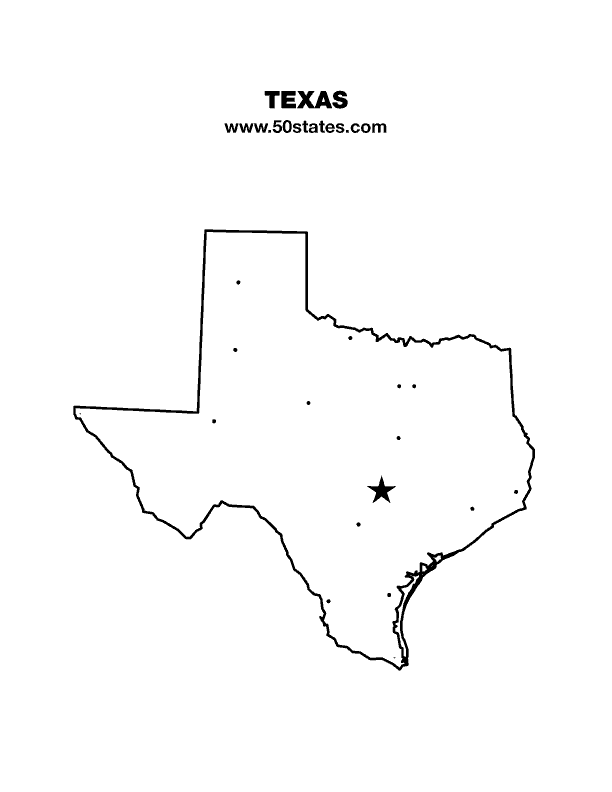 Notice that the simple shapes don’t fit perfectly inside the irregular shape, but by over estimating in some areas & underestimating in other areas we can get pretty close.  We can get even closer to estimating the true area by adding smaller shapes in the areas that are not covered.  Using a grid where each square represents one square-unit (such as 1 meter2), count the number of squares contained in your shape.  As you can see, in many cases only part of a square lies inside your shape.  As we did in the first method, if you overestimate by counting the squares that are mostly inside & at the same time underestimate by excluding the squares where only a small area is inside your estimate of the area should be close!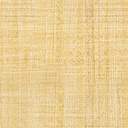 